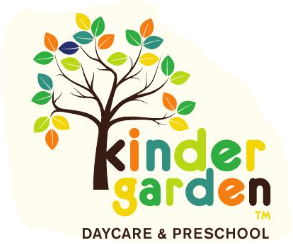 Application for EmploymentPersonal InformationName: ________________Social Security No: _______________Present Address: ______________________________________       City:_________________                               Zip:______________Phone No:________________     Alternate No:_______________Driver’s License No:____________________________________              DOB:_______________Email Address:_____________________Emergency Contact:_________________   Relationship:______________   Contact No:_________________Employment DesiredPosition:__________________ Available Start Date:__________         Wage Desired: ____________Are you currently employed?   Y/N      May we contact them:  Y/NAvailabilityEducationHigh School: _________________________Graduate: Y/NCollege: _____________________________Graduate: Y/NSubjects Studied: __________________________Trade/Business School: _________________Graduate: Y/NSubjects Studied: __________________________45 DCF Coursework Hours: Yes/No    1st Aide & CPR: Yes/No       CDA: Yes/No          Directors Cred: Yes/NoReferencesName: ________________________ Relationship:___________________ No:_________________Name: ________________________ Relationship:___________________ No:_________________Name: ________________________ Relationship:___________________ No:_________________Can you lift 30 lbs. and carry it 50 yards?                                                                                                      Yes/NoHave you ever been asked to leave a job?                                                                                                     Yes/NoIf YES, please explain why: __________________________________________________________________________________________________________________________________________________________________Have you ever been convicted of a crime?                                                                                                     Yes/NoContingent to being offered a position, you must provide a Livescan (FBI Background Check) that clears you as being eligible for hire.  This costs approx. $65 to get done; are you able to comply with this?                     Yes/NoHave you ever held a childcare license with DCF or been registered to provide child care in your home?   Yes/NoWhile employed in a child care program, have you ever been the subject of a disciplinary action, or been the part responsible for a child care facility receiving an administrative fine or other disciplinary action?                Yes/NoIf YES, please explain why: __________________________________________________________________________________________________________________________________________________________________MondayTuesdayWednesdayThursdayFridayINOUTAny TimeAny TimeAny TimeAny TimeAny Time